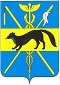 СОВЕТ НАРОДНЫХ ДЕПУТАТОВБОГУЧАРСКОГО МУНИЦИПАЛЬНОГО РАЙОНАВОРОНЕЖСКОЙ ОБЛАСТИРЕШЕНИЕот « 29 » 09. 2022 года №  18          г. БогучарО внесении изменений в решение Совета народных депутатов Богучарского муниципального района от 13.07.2012 № 61 «О наградах Богучарского муниципального района»В соответствии с Федеральным законом от 06.10.2003 № 131 – ФЗ «Об общих принципах организации местного самоуправления в Российской Федерации», Уставом Богучарского муниципального района, Совет народных депутатов Богучарского муниципального района р е ш и л:1. Внести следующие изменения в решение Совета народных депутатов Богучарского муниципального района от 13.07.2012 № 61 «О наградах Богучарского муниципального района»:1.1. Приложение 1 к решению «Состав комиссии по предварительному рассмотрению кандидатур на присвоение звания «Почетный гражданин Богучарского муниципального района» и награждение нагрудным знаком «За заслуги перед Богучарским районом» изложить согласно приложению 1 к данному решению.2. Контроль за выполнением данного решения возложить на постоянную комиссию Совета народных депутатов по местному самоуправлению, правотворческой деятельности, депутатской этике (Булах И.П.) и заместителя главы администрации Богучарского муниципального района Самодурову Н.А..Приложение 1к решению Совета народных депутатовБогучарского муниципального районаот  29.09.2022 года  № 18Состав комиссии по предварительному рассмотрению кандидатур на присвоение звания «Почетный гражданин Богучарского муниципального района» и награждение нагрудным знаком «За заслуги перед Богучарским районом»Председатель Совета народных депутатов Богучарского муниципального районаЮ.В. ДорохинаГлава Богучарского муниципального районаВ.В. Кузнецов Председатель:Кузнецов Валерий Васильевич- глава Богучарского муниципального районаЗаместители председателя:Самодурова Наталья Анатольевна - заместитель главы администрации Богучарского муниципального района - руководитель аппарата администрации районаСекретарь комиссии: Агапова Лариса Владимировна - начальник отдела по организационно-правовой работе и информационной безопасности администрации Богучарского муниципального районаЧлены комиссии:Андросова Елена Васильевна - руководитель Общественной палаты Богучарского муниципального района Костенко Иван Михайлович - заместитель председателя Совета народных депутатов Богучарского муниципального районаДорохина Юлия Владимировна- руководитель МКУ «Управление культуры» Богучарского муниципального районаЕнин Виктор Дмитриевич- председатель Богучарской районной общественной организации ветеранов (пенсионеров) войны, труда, Вооруженных Сил и правоохранительных органов